U  R G E N T & I M P O R T A N T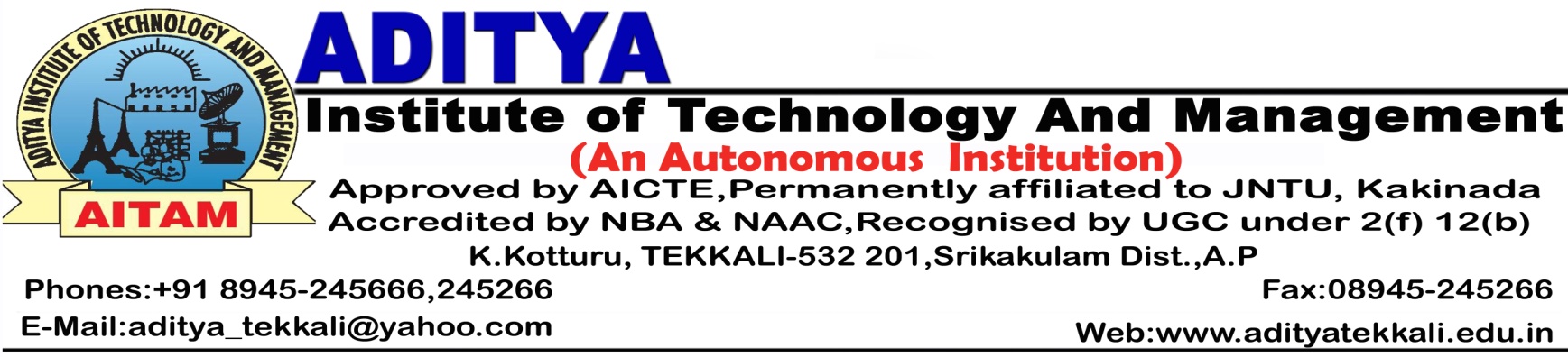 21st December, 2016C I R C U L A RIt is strictly instructed to the students those who have not taken their finger prints till now are to take their finger prints and submit the supporting documents to the Admn. Office on or before Monday, I.e. 26th December, 2016 without fail, otherwise, the college will not take any responsibilities regarding scholarship/fee reimbursement.  As per the District Collector orders, the completed hard copies of the scholarships/fee reimbursement are to be submitted to the concerned officials by us on 28th December, 2016. D I R E C T O R Copy to: Principal/Dean (A&P)Copy to: All HODs for information and circulation among the                students Copy to: Hostel/Library/Mr.Santosh Raju NOTE: 	Please ignore this circular, if the students those who have already submitted their hardcopies to the office. 